ГБДОУ детский сад № 95 Красногвардейского района СПбМАРШРУТЫ ВЫХОДНОГО ДНЯСТАРШАЯ ГРУППА 8АВ выходные дни Вы можете посетить с ребенком интересные и памятные места нашего чудесного города Санкт-Петербурга и его пригородов.Поскольку образовательный процесс в детском саду строится в соответствии с комплексно-тематическим планированием, рекомендуемые маршруты выходного дня составлены с учетом тематических недель и праздников, которым уделяется внимание в детском саду.«Маршруты» позволят Вам не только провести интересно время вместе с ребенком, но и закрепить, углубить и расширить знания и представления детей в соответствии с темами, которые ребенок получал в детском саду в течение недели.Самый счастливый день — это выходной, когда вся семья собирается вместе. Выходные – это уже праздник. А выходные, проведенные вместе с детьми – праздник вдвойне.МАЙ2015 ГОДУважаемые родители!Предлагаем Вам и Вашим детям «Маршрут выходного дня» на выходные и праздничные дни 1-4 мая.- Ленинградский зоопаркДо зоопарка идут трамваи №6, 40. Остановка "ул. Введенская" или "ул.Зверинская", троллейбус №7, автобусы №110, 191 - остановка "Зоологический пер." (угол пр. Добролюбова) Часы работы: ЗООПАРК: Ежедневно: c 10:00 до 18:00  Ленинградский зоопарк – уникальный музей живой природы в самом сердце Санкт-Петербурга. На сегодняшний день он является домом для около 600 видов млекопитающих, птиц, рыб и беспозвоночных из разных уголков Земли. Это просветительное, природоохранное учреждение, дающее возможность любому желающему познакомиться с биологическим разнообразием всей планеты, не покидая пределов города, расширить свой кругозор в области биологии, зоологии, экологии и, конечно, интересно и с пользой провести время!- Токсовский зубропитомник – самая северная точка мира, где живут зубры, редкие и удивительные животные. Зубропитомник – это уникальное место, где можно увидеть зубров в естественной среде их обитания.Зубропитомник в Токсово Всеволожского района Ленинградской области начал свое существование в 1974 г., когда в Новокавголовский парк-лесхоз из Ленинградского зоопарка прибыли бизон Малыш, а потом зубрица Лира. Для их размещения выделили часть дикого леса, территорию ограничили забором. Целью эксперимента было сохранение зубров.«Зубровник» находится всего лишь в 15 км от города. Вы можете добраться:на электричке от Финляндского вокзала или ж/д ст. Девяткино до ст. Токсовона маршрутке № 205 от ст.м. Просвещения (займет минут 45) и маршрутке № 621 от ст. Девяткино (займет минут 25) до ст. Токсово.От станции Токсово до «Зубровника» примерно 3 км. Вы можете добраться на автобусе № 491 или на такси — 150 рублей с машины.На своей машине.- Музей-заповедник «Гатчина»
Во время пешей прогулки по заповеднику, можно встретить множество интересных построек, богатейшие средневековые замки, мосты и парковый ансамбль необычайной красоты. В состав заповедника входит: большой Гатчинский дворец, парковая зона Сильвия, средневековый Приоратский замок и многое другое.
Время работы:вт-вс, с 10.00 до 18.00 
Адрес: Гатчина, Красноармейский проспект, д. 1- Государственный музей-заповедник «Павловск»
С одной стороны Павловск — одна из царских загородных резиденций с прекрасным дворцом и большим парком. С другой – здесь меньше парадности и роскоши, чем, например, в соседнем Царском Селе. Хотя внутреннее убранство парка все же впечатляет. Обойти парк пешком за один день – дело не из легких, и летом здесь есть возможность взять в прокат велосипед, а по реке Славянке можно прокатиться на прогулочной лодке.
Адрес: Павловск, ул. Садовая, 20

- Музей-заповедник «Ораниенбаум»
В начале XVIII века Петр I подарил этот живописный участок земли на южном берегу Финского залива своему соратнику князю Меньшикову. С того времени и началась история создания большого дворцового ансамбля «Ораниенбаум». Сегодня музей-заповедник входит в состав памятника Всемирного наследия «Исторический центр Санкт-Петербурга». 
Как добраться: электричкой от Балтийского вокзала до станции Ломоносов, автобусом №200 от станции метро Автово или маршруткой №343 от Проспекта Ветеранов.Приятных и познавательных Вам выходных!
Уважаемые родители!Предлагаем Вам и Вашим детям «Маршрут выходного дня» на выходные и праздничные дни 9-11 мая.Если Вам не удалось воспользоваться нашим советом по проведению выходных дней (на 25-26 апреля),  посвящённым памятным местам, памятникам боевой славы в нашем городе и пригородах Санкт-Петербурга, съездите с детьми по предложенным маршрутам.                (см. Маршрут выходного дня на 25-26 апреля)                                   Кроме этого мы Вам можем предложить:Программа мероприятий на 9 мая 2015Воскресенье, 10 мая 2015Понедельник, 11 мая 2015Уважаемые родители!Предлагаем Вам и Вашим детям «Маршрут выходного дня» на выходные дни 16-17 мая Музей живых бабочек в Санкт-ПетербургеТри уютных зала, в которых среди экзотических растений и камней-самоцветов свободно порхают бабочки из стран Центральной и Южной Америки, Африки, Азии, Австралии. Коллекция (35 – 40 видов бабочек) обновляется еженедельно. Ежедневно в 11.30 и 18.30 ШОУ РОЖДЕНИЯ БАБОЧЕК!  Вы увидите, как из куколок появляются бабочки, понаблюдаете за  первым полетом «новорожденных», удивитесь многообразию  форм и расцветок  куколок тропических бабочек. Каждый посетитель музея получает уникальную, интересную информацию о жизни этих удивительных насекомых. Мы воспитываем бережное отношение к живой природе, приучаем любить и ценить ее!Бабочки похожи на ожившие цветы, летающие среди тропических растений. Причудливость и яркость окраски их крыльев поистине сказочная. Если на Вас села бабочка – скорее загадывайте желание, тогда оно обязательно сбудется! Адрес музея: Санкт-Петербург, Мучной переулок, д. 3 Телефон: (812) 310-58-47, 923-24-70              Сад Живых Бабочек "Миндо" на ул. Правды: *Настоящие джунгли!* (Самый большой Музей Живых Бабочек в Санкт-Петербурге!) 

Сад Живых Бабочек и Райских Птичек "Миндо" - крупнейшая в Санкт-Петербурге выставка живых бабочек и экзотических птиц, созданная в стиле "Экологическое путешествие на Амазонку". Посетители попадают в настоящие джунгли, над которыми величественно возвышается древняя пирамида цивилизации Майя, а в непроходимой сельве, в типичной амазонской избушке с пальмовой крышей проводит свой магический ритуал амазонский шаман (кстати, к шаману можно зайти в гости в избушку и насладиться его успокаивающим пением). Именно в такой атмосфере, максимально приближенной к среде обитания наших бабочек, можно в полной мере насладиться их божественной красотой!
Адрес: Санкт-Петербург, ул. Правды, д.12 (вход со двора, под арку, справа от нашей фасадной вывески), ст. м. Владимирская, Звенигородская, Достоевская
тел. (812) 575 7070; (812) 918 6890  Приятных и познавательных Вам выходных!
Уважаемые родители!Предлагаем Вам и Вашим детям «Маршрут выходного дня» на выходные дни 23-24  маяМузей Государственной автомобильной инспекции (музей ГАИ) 194156, Санкт-Петербург, пр. Пархоменко, 14, эт. 3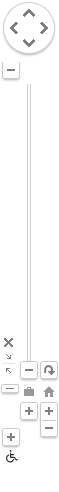 КартаСпутник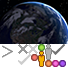 Рельеф45°Названия объектовВремя работы:
Пн-Пт: 11:00-17:00
Сб, Вс: выходной
Телефоны:
(812) 301-92-45
(812) 301-92-73
Номерные знаки различных эпох, свод "Правил передвижения по городу" 1719 года, образцы обмундирования и снаряжения - экспонаты первого и пока единственного в России музея Государственной автомобильной инспекции. В конце июня его торжественно открыл главный госавтоинспектор Российской Федерации Владимир Федоров.
Материалы уникальной экспозиции отражают историю службы стражей порядка на дорогах: диорама, иллюстрирующая службу дозорных в доекатерининскую пору, билет извозчика (прародитель современных прав), датированный 1784 годом, раздел, посвященный подвигу работников Ленинградской дорожной инспекции в годы войны. Широко представлены и современные экспонаты, в частности, демонстрируются автоматизированные системы управления движением, разнообразные технические средства, повышающие эффективность дорожного контроля.Интерактивный Музей Петербурга "Петровская Акватория"открылся в сентябре 2014 года и уже стал новой достопримечательностью Санкт-Петербурга!Это единственное место в городе, где можно увидеть Петербург 18 века именно таким, каким его создавали Петр I и Екатерина Великая. Исторический театр-макет "Петровская Акватория" - это история возникновения Северной столицы и зарождения российского флота в интерактивной миниатюре. Здесь по гравюрам, материалам музейных архивов воссозданы старинные усадьбы, парки, дворцы, некоторые из них мы уже никогда не увидим... Главная особенность макета – настоящее водное пространство, символизирующее акваторию Невы и Финского залива, где по воде ходят макеты кораблей петровской эпохи! Адрес экспозиции:Санкт-Петербург, метро Адмиралтейская, ул. Малая Морская, дом 4/1,ТРК Адмирал (здание прямо над метро), 6-й этаж.Тел.: +7 (812) 933-41-52Музей «Гранд Макет Россия»июня 2012 года национальный шоу-музей «Гранд Макет Россия» гостеприимно распахнул свои двери для широкой аудитории. За прошедшее время десятки тысяч петербуржцев и гостей нашего города осмотрели уникальную экспозицию. На макетном поле площадью почти 800 м² объединены собирательные образы городов и регионов России. Динамику и насыщенность макету придают сотни движущихся составов и автомобилей, световые и звуковые эффекты, тысячи миниатюрных фигурок, составляющих жанровые сценки. А удивительный эффект смены дня и ночи не оставляет равнодушным ни одного посетителя.Адрес музея:196084, Россия, Санкт-Петербург, Цветочная ул., 16, Тел: +7 (812) 495-54-65Приятных и познавательных Вам выходных!
МероприятиеВремяМесто проведенияЗажжение факелов на Ростральных колоннах09:00-12:00Ростральные колонныПарад войск Санкт-Петербургского территориального гарнизона Западного военного округа10:00Дворцовая площадьПарад боевых кораблей Балтийского флота в акватории Невы10:00Набережные Реки НевыУличные гуляния и праздничные фейерверки «Этот День Победы…»10:00г. Петергоф
г. Ломоносов
пос. СтрельнаВыставка более 70-ти единиц исторической техники, реконструкция артиллерийских позиций, блиндажей, выставление боевых знамен, тематические выставки "Ленинградская милиция в годы ВОВ" и "Ленинградская милиция в годы блокады".10:00-22:00Петропавловская крепостьПарад трамваев военной поры на Садовой улице11:00ул. Садовая, д. 16-20Выставка военной техники, которой в этом году ожидается более 1000 единиц11:00-22:00Дворцовая площадьТоржественное шествие ветеранов и жителей Курортного района Санкт-Петербурга11:00г. Сестрорецк, от площади СвободыПраздничное мероприятие в парке «Сосновка»12:00Парк «Сосновка»Культурная акция в Александровском парке «В шесть часов вечера после войны»12:00Александровский паркВахта памяти и Почетный караул членов детских общественных объединений Санкт-Петербурга12:00-16:00Монумент героическим защитникам Ленинграда, площадь Победы«Парад победителей» - театрализованный пролог и торжественное шествие по проспекту Стачек ветеранов Великой Отечественной войны, блокадников, тружеников тыла и жителей Кировского района Санкт-Петербурга12:30От здания администрации района, пр. Стачек, 18
до Дворца культуры и техники им. И.И.ГазаПраздничная концертная программа13:00Летний садУличный праздник в рамках общегородского проекта «Площадь Победы»13:00Парк культуры и отдыха им. И.В. БабушкинаПраздничный концерт «Поклонимся великим тем годам», с участием народного артиста России Василия Герелло14:00Исаакиевская площадьПраздничный концерт «И грянул вновь победный майский гром!»14:00Дворец культуры и творчества им. И.И. ГазаПраздничный концерт «Весна Победы», с последующим проведением фейерверка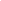 14:00-22:00г. Кронштадт, Якорная площадьПраздничная программа «Я живу на улице Героя»14:00г. Пушкин, улица Генерала Хазова«Вахта памяти» - митинг моряков-ветеранов Великой Отечественной войны, проходивших военную службу на тральщиках14:00Центральный парк культуры и отдыха им. С.М. Кирова, Елагин остров, пристань у Средней НевкиУличные гуляния15:00Московская площадь, фонтанный комплексЧествование ветеранов-василеостровцев и их семей «Весна Победы»15:00Манеж Кадетского корпуса, Университетская набережная, 13Уличное тематическое мероприятие «Великой стране – Великая Победа»15:00Муринский парк, в створе ул. Демьяна БедногоУличный праздник для ветеранов и жителей Красногвардейского района Санкт-Петербурга15:00Парк 49 кварталаЗажжение факелов на Ростральных колоннах17:00-23:00Ростральные колонныПрохождение ветеранов, представителей общественности и всероссийского патриотического проекта «Бессмертный полк» (подробнее)17:00По Невскому проспекту от площади Восстания до Дворцовой площадиТоржественное шествие17:00От ул. Маршала Новикова, 4, корпус 1 до ул. Долгоозерная, 16Открытие сезона работы «танцующих» фонтанов на Московском проспекте и площади Ленина17:00, 20:00, 21:00Поющие фонтаны на Московской площади и фонтанный комплекс на площади ЛенинаПраздничное театрализованное представление с фейерверком для ветеранов и жителей Приморского района Санкт-Петербурга18:00ул. Долгоозерная, 16Праздничная программа на Дворцовой площади. На центральной сцене у Арки Главного штаба пройдет гала-концерт.18:00Дворцовая площадьРок-фестиваль «Рок против войны»18:00Площадь Кирова, пр. Стачек, 18Тематические театрализованные праздничные концерты18:00г. Сестрорецк, площадь Свободы
г. Зеленогорск, Банковская площадь Минута Молчания в память погибшим в Великой Отечественной войне18:55-19:01Дворцовая площадьШлюпочный парад Победы
Схема прохождения: смотретьсбор в 19:00, 
начало в 20:00Кронверкский пролив
Английская набережная
Дворцовая набережнаяХоровой праздник «Живая нить времен»19:00Мариинский театр, 2-я сцена, ул. Декабристов, 34Торжественное открытие Триумфальной арки «Арка Победы» в Красном Селе20:00г. Красное Село, пересечение Кингисеппского шоссе, пр. Ленина, Гатчинского шоссе и ул. ВосстановленияПраздничный салют у стен Петропавловской крепости22:00Петропавловская крепостьПраздничный фейерверк, посвященный 70-й годовщине Победы советского народа в Великой Отечественной войне 1941-1945 годов22:00г. Кронштадт, Якорная площадь
г. Сестрорецк, площадь Свободы
г. Зеленогорск, Банковская площадь
город Ломоносов, улица Александровская Тематические кинопоказы, посвященные 70-й годовщине Победывесь деньГосударственные кинотеатры сети «Петербург – кино»МероприятиеВремяМесто проведенияВыставка более 70-ти единиц исторической техники, реконструкция артиллерийских позиций, блиндажей, выставление боевых знамен, тематические выставки "Ленинградская милиция в годы ВОВ" и "Ленинградская милиция в годы блокады".10:00-22:00Петропавловская крепостьСпортивный праздник в рамках традиционной легкоатлетической Звездной эстафеты12:00Дворцовая площадьКонцерт «Оркестр Победы»14:00Румянцевский садПраздничное мероприятие15:00Дворцовая площадьУличные гуляния жителей Красносельского района Санкт-Петербурга17:00Южно-Приморский парк, Петергофское шоссе, 27МероприятиеВремяМесто проведенияВыставка более 70-ти единиц исторической техники, реконструкция артиллерийских позиций, блиндажей, выставление боевых знамен, тематические выставки "Ленинградская милиция в годы ВОВ" и "Ленинградская милиция в годы блокады".10:00-22:00Петропавловская крепостьТеатрализованное представление11:00Парк 300-летия Санкт-ПетербургаГала-концерт финалистов конкурса «Милосердие белых ночей» 15:00Дворцовая площадьБлаготворительный концерт «Зори здесь тихие»19:00Концертный зал Мариинского театра                     ЗООЛОГИЧЕСКИЙ  МУЗЕЙ  РАН  (САНКТ-ПЕТЕРБУРГ)                                       "ЗООПАРК  ЖИВЫХ НАСЕКОМЫХ"В Зоологическом музее Российской Академии Наук (Санкт-Петербург, Васильевский остров, Университетская набережная, дом 1) уже несколько лет работает постоянная выставка живых насекомых и других членистоногих.Экспозиция из более чем 50 террариумов открыта все дни кроме пятницы с 11-00 до 17-00.Телефоны для справок (812) 327-19-58 или 440-32-98.